Lidköpings VSK 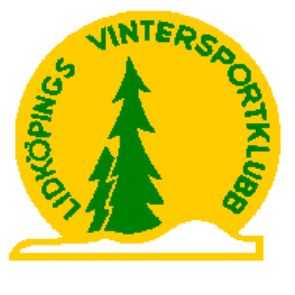 	BAHCO CUPORIENTERINGSTÄVLINGAR FÖR UNGDOM MED UNGDOMARNA I CENTRUMLÖRDAGEN DEN 21 SEPTEMBER 2013Klasser:	D10-D18	H10-H18		Samtliga banor är lättare än normalt,        	Inskolning			lämpliga för nybörjare, ledare finns på 	Öppen Motion		banorna D/H10 och inskolning.Samling:	Rådåsgården, Lidköping, P-TC max 300 m.	Karta:	Skala 1:10 000Terräng:	Stigrikt närområde, med varierad framkomlighetStart:	Första ordinarie start kl 12.00, avstånd till start max 800 m.Service:	Dusch, servering.Regler för BAHCO CUPDe åtta bästa löparna placeringsmässigt-från samma klubb bildar ett lag,2500 kr till ettan, 1500 kr till tvåan och 1000 kr till trean.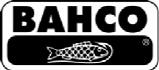 Poängberäkning: Segrare 25 poäng och 24 till tvåan osv. ned till 6 poäng till 20 plats,därefter 5 poäng.Fem poäng till alla godkända i inskolningsklass.Reglerna kommer att finnas i PM.Övernattningspaket- Logi på hårt underlag i Dalängskolan eller i egen husvagn.På lördag serveras middag samt kvällsmat.På söndag serveras frukost samt möjlighet att göra smörgåspaket.Under lördagskvällen kommer olika aktiviteter att erbjudas, t.ex.  tipspromenad, film och bad.-Kl 19.00-21.00 är det UNGDOMSLEDARTRÄFF för ledare och föräldrar.Paketpris övernattning 250 kr/person, fakturerasORIENTERINGSTÄVLINGAR FÖR UNGDOM MED UNGDOMARNA I CENTRUMSÖNDAGEN DEN 23 SEPTEMBER – UNGDOMSSTAFETTENKlasser	HD10, HD12, H14, D14, H16, D16, Öppen klass – 18 år,	Tre löpare i varje klass med möjlighet att anmäla max 2 extra löpare 	på sträcka 2 i samtliga klasser.Start:	Första klass kl 10.00Anmälan:		Oss tillhanda senast fredagen den 13 september via eventor när det		gäller den individuella tävlingen eller via e-mail:		lidkopingsvintersportklubb@telia.comAnmälan till stafetten:		Anmälan görs via eventor. Enskilda löpare kan anmäla sig för att ingå i 		hoplottade lag. Efteranmälan:	Senast fredagen den 20 september via Eventor eller på 		tel. 070-8486040.Anmälningsavgift:	Individuell ungdom 60 kr, Stafett 60 kr/löpare.Samling:		Rådåsgården, Lidköping P-TC max 300 m.Karta:		Skala 1:10000Terräng:		Stigrikt närområde med varierad framkomlighetService:		Dusch, servering.Tävlingsledare:	Kristian Lund  0510-17923, 073-3399366,		kristian.lund@lidkoping.seBanläggare:		Anders Swedin, Håkan Sanderi, Sören Andersson, Herman 	Andersson, Kristian Lund	VÄLKOMNA!